MOOD			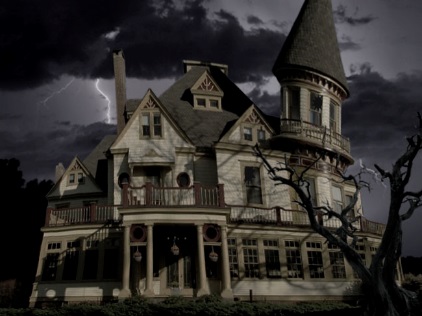  Tone 				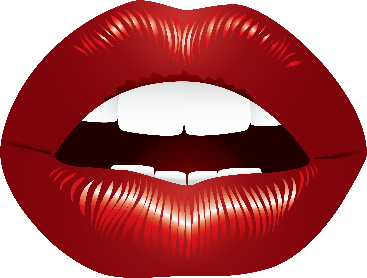 	cheerful			threatening		hopeful		sad				comical			scary	joyful			morbid			romantic			eerie			calm				depressing		mysterious		gloomy			intense		dismal			dark				chilling	ominous			lighthearted		optimistic	sincere			enthusiastic		honest	critical			ironic			approving	encouraging		paranoid			playful	pleading			proud			serious	suspicious		condescending	aggravated	hurt				soothing			nervous	depressed		disappointed		objective